Pentose phosphate pathway (PPP) or Hexose mono-phosphate (HMP) shunt• Pentose phosphate pathway is an alternative pathway to glycolysis and TCA cycle for oxidation of glucose.
• It is a shunt of glycolysis
• It is also known as hexose monophosphate (HMP) shunt or phosphogluconate pathway.
• It occurs in cytoplasm of both prokaryotes and eukaryotes
• Pentose phosphate pathway starts with glucose and it is a multi-steps reaction.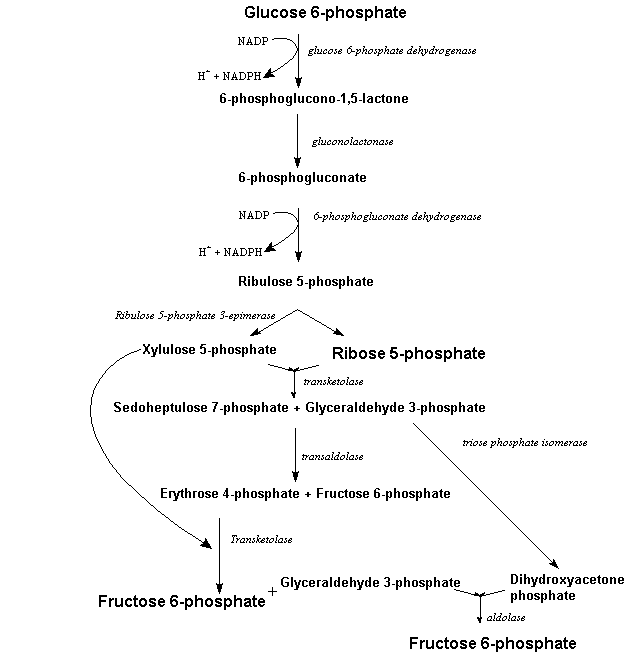 • The sequence of reactions are divided into two types.I) oxidative reaction phase
II) Non-oxidative reaction phase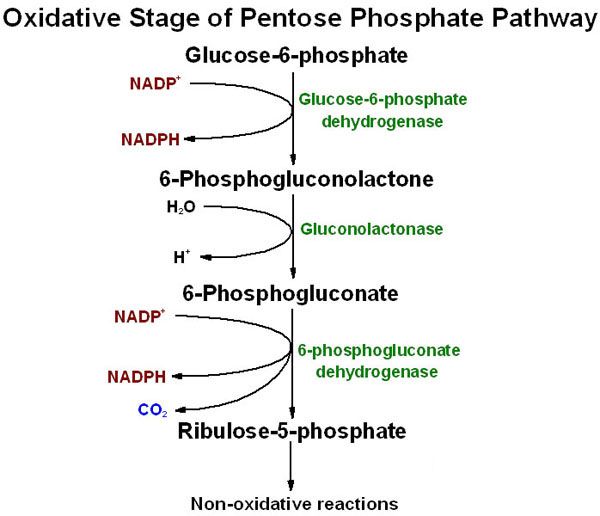 First four reactions are irreversible and oxidative in which glucose molecule is oxidized twice generating two molecules of NADPH and glucose is converted into Ribose-5 phosphate.1st reaction: conversion of glucose to glucose-6 phosphate.This reaction is catalyzed by the enzyme hexokinase and a molecule of ATP is utilized. This reaction is actually a primary step of glycolysis.2nd reaction: conversion of glucose-6 phosphate to 6-phosphogluconolactone.This reaction is catalyzed by an enzyme glucose-6 phosphate dehydrogenase (G6PD) in the presence of Mg++ ion.In this reaction a molecule of NADPH is produced.3rd reaction: conversion of 6-phosphogluconolactone to 6-phosphogluconateThis reaction is a hydrolysis reaction catalyzed by hydrolase enzyme4th reaction: conversion of 6-phosphogluconate to ribose-5 phosphateThis reaction is catalyzed by the enzyme 6-phosphogluconate dehydrogenase to produce 3-keto-6-phosphogluconate which undergoes decarboxylation to produce ribulose-5 phosphate.In this reaction a molecule of NADPH is generated.Non oxidative phase: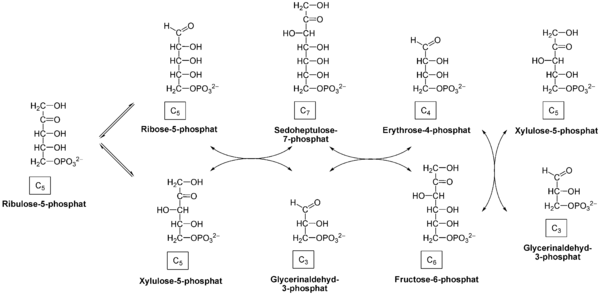 Oxidative reactions is followed by a series reversible sugar phosphate inter-conversion reaction.Ribulose-5-phosphate is epimerized to produce xylulose 5-phosphate in the presence of enzyme phosphor pentose epimerase. Similarly ribulose-5-phosphate is also keto-isomerized into ribose 5-phosphate.Xylulose-5-phsphate transfer two carbon moiety to ribose 5-phospahate in the presence of enzyme transketolase to form sedoheptulose-7-phosphate and glyceraldehyde 3—phosphate.Sedoheptulose -7-phosphate transfer three carbon moiety to glyceraldehyde -3-phosphate to form fructose 6-phopsphate and erythrose 4-phosphate in the presence of enzyme transaldolase.Transketolase enzyme catalyse the transfer of two carbon moiety from Xylulose-5-phsphate to erythrose-4- phosphate to form fructose-6-phosphate and glyceraldehyde-3-phosphate.Fructose-6-phosphate and glyceraldehyde-3-phosphate is later enter into glycolysis and kreb’s cycle.The rate and direction of reversible reaction depends upon the needs of cell.If cell needs only NADPH then fructose-phosphate and glyceraldehyde-3-phosphate are converted back to glucose by reverse glycolysis, otherwise converted to pyruvate and enter TCA cycle generating ATPs.Significance of Pentose phosphate pathwayHMP is only the cytoplasmic pathway that generates NADPHNADPH is produced in this pathway acts as reducing agent during biosynthesis of various molecules eg. Fatty acids.This pathway generates 3, 4, 5, 6 and 7 carbon compounds which are precursors for biosynthesis of other molecules. eg nucleotides are synthesized from ribose-5-phsophate. Pentose phosphate pathway is very essential for cell lacking mitochondria (eg.RBCs) for generation of NADPH.Triose, tetrose, pentose, hexose and heptose sugar are generated as intermediate products in pentose phosphate pathway.NADPH is also used to reduce (detoxify) Hydrogen peroxide in cell.Resistance to malaria in some Africans are associated with deficiency of glucose-6-phosphate dehydrogenase enzyme because malarial parasites depend upon HMP shunt to reduce glutathione in RBCs.